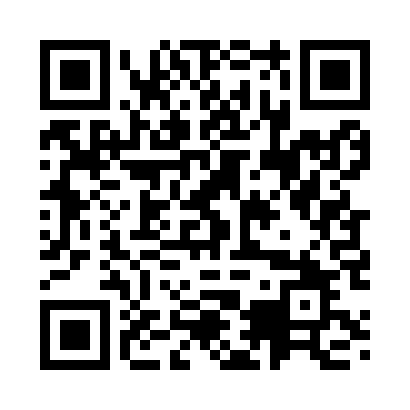 Prayer times for Lohnsburg, AustriaWed 1 May 2024 - Fri 31 May 2024High Latitude Method: Angle Based RulePrayer Calculation Method: Muslim World LeagueAsar Calculation Method: ShafiPrayer times provided by https://www.salahtimes.comDateDayFajrSunriseDhuhrAsrMaghribIsha1Wed3:375:471:035:038:2010:222Thu3:355:461:035:048:2210:243Fri3:325:441:035:048:2310:264Sat3:295:421:035:058:2510:295Sun3:265:411:035:058:2610:316Mon3:245:391:035:068:2710:347Tue3:215:381:035:068:2910:368Wed3:185:361:035:078:3010:389Thu3:165:351:035:078:3110:4110Fri3:135:331:035:088:3310:4311Sat3:105:321:035:088:3410:4612Sun3:085:311:035:098:3610:4813Mon3:055:291:035:098:3710:5114Tue3:025:281:035:108:3810:5315Wed2:595:271:035:108:3910:5616Thu2:575:251:035:118:4110:5817Fri2:545:241:035:118:4211:0118Sat2:515:231:035:128:4311:0319Sun2:495:221:035:128:4411:0620Mon2:465:211:035:138:4611:0821Tue2:465:201:035:138:4711:1122Wed2:465:191:035:138:4811:1323Thu2:455:181:035:148:4911:1324Fri2:455:171:035:148:5011:1425Sat2:455:161:035:158:5211:1426Sun2:445:151:045:158:5311:1527Mon2:445:141:045:168:5411:1528Tue2:445:131:045:168:5511:1629Wed2:435:121:045:178:5611:1730Thu2:435:121:045:178:5711:1731Fri2:435:111:045:178:5811:18